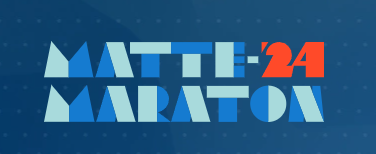 Informasjon om MatteMaratonKonkurransen starter 1 mai og varer til 31 mai. MatteMaraton er en antikonkurranse som man ikke vinner på å gjøre mest eller være raskest. Her handler det om å fullføre på sitt nivå, i sitt tempo – sammen som et lag! Det er ulike nivåer man kan velge mellom. For å få lodd og å være med i trekninger for ulike premier må man fullføre en hel matteløype og registrere 42,2 km aktivitet. Det er maks 5 lodd per elev. Vi blir å jobbe en del med dette på skolen, men elevene kan selvsagt jobbe så mye de vil hjemme også! Det er to lokale konkurranser på skolen vår. Disse er:Den klassen med mest aktivitet i gjennomsnitt pr. elev vinner film og popcorn i auditoriet.Mange flotte premier trekkes blant de elevene som får lodd. Flere lodd betyr flere sjanser. Av aktivitet kan dere registrere timene selv inne på kikora.no (feide-innlogging). Dere kan starte å registrere 1. mai, selv om det er fri. Ifølge Kikora kan aktiviteter som ikke måles i distanse, f. eks. trampolinehopping, etc, registreres med 3 km per times aktivitet. Organisert aktivitet som f. eks. fotballtrening kan også registreres som 3 km. Går dere på tur kan dere finne ut hvor mange km dere har gått. En skoledag tilsvarer 3 km, i tillegg kommer gymtimene (3 km). Dere registrerer dette. Vi på småtrinnet er blitt enige om at det ikke er lov til å bruke smartklokke for å registrere antall km på skolen. Men hjemme kan dere bruke det om dere har. Mer informasjon finner du på mattemaraton.no eller link: MatteMaraton 2024 - INFOSKRIV.pdf - Google DiskHar du flere spørsmål så er det bare å sende meg en melding så svarer jeg så fort jeg kan.Ståle